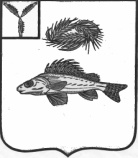 АДМИНИСТРАЦИЯМИУССКОГО МУНИЦИПАЛЬНОГО ОБРАЗОВАНИЯЕРШОВСКОГО РАЙОНАСАРАТОВСКОЙ ОБЛАСТИПОСТАНОВЛЕНИЕ№ 27От  24.10.  2016 года             О внесении изменений в постановление№ 23 от 23.08.2016 г.«Об  утверждении  схемырасположения земельногоучастка».      Руководствуясь статьей 11.10 Земельного Кодекса  Российской Федерации,Федеральным законом от 25 октября 2001 г. № 137-ФЗ « О  введении в действие  Земельного Кодекса Российской Федерации»,  рассмотрев  представленные документы, администрация  Миусского муниципального образования.	                                                ПОСТАНОВЛЯЕТ:Утвердить  схему расположения земельного участка  на кадастровом плане территории, площадью  16,0 кв.м., из земель населенных пунктов, расположенного по адресу: Саратовская область, Ершовский район, с. Нестерово, ул. пер. Мирный, в районе  дома 16, находящегося в  кадастровом квартале: 64:13:120101.  Дополнить словами «вид разрешенного использования:  магазин.      Ограничения в использовании земельного участка : нет.          Глава  Миусского М.О.                                Т.Ю.Лосева.